ПРЕДМЕТ: Појашњење конкурсне документације за јавну набавку мале вредности – Набавка услуге израде образаца и дозвола за водни сектор, редни број ЈН 23/2020У складу са чланом 63. став 2. и став 3. Закона о јавним набавкама („Службени гласник Републике Србије“, бр. 124/12, 14/15 и 68/15), објављујемо следећи одговор, на питање:ПИТАЊЕ БР.1:Партија 6 - материјал за штампу - кјуриел 300 гр – молим да појасните врсту папира и да ли можете понудити алтернативни папир.ОДГОВОР:Материјал је полукартон, 285-300 гр, бисерно беле боје.ПИТАЊЕ БР.2:У вези са текстом конкурсне документације за јавну набавку услуга – Израда образаца и дозвола за водни сектор, ЈН 23/2020, у тексту није достављен текст меничног овлашћења за меницу за озбиљност понуде него само текст менице за добро извршење посла.Молим Вас за потврду обрасца меничног овлашћења за озбиљност понуде,  који се доставља уз понуду.ОДГОВОР:Менично овлашћење може се доставити уз понуду у слободној форми и у складу са Законом о меници  ("Сл. лист ФНРЈ", бр. 104/46, "Сл. лист СФРЈ", бр.16/65, 54/70 и 57/89, "Сл. лист СРЈ", бр. 46/96 и "Сл. лист СЦГ", бр. 1/2003 - Уставна повеља) и Одлуком о ближим условима, садржини и начину вођења нрегистра меница и овлашћења ("Сл. гласник РС", бр. 56/2011, 80/2015, 76/2016, 82/2017 и 14/2020).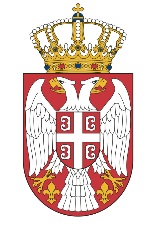   МИНИСТАРСТВО ГРАЂЕВИНАРСТВА,  МИНИСТАРСТВО ГРАЂЕВИНАРСТВА,САОБРАЋАЈА И ИНФРАСТРУКТУРЕСАОБРАЋАЈА И ИНФРАСТРУКТУРЕБрој:404-02-59/2/2020-02Број:404-02-59/2/2020-02Датум: 01.06.2020. годинеДатум: 01.06.2020. годинеНемањина 22-26, БеоградНемањина 22-26, Београд